І Н Ф О Р М А Ц І Й Н И Й   Л И С ТШАНОВНІ КОЛЕГИ!Запрошуємо Вас взяти участь у роботі IІ Всеукраїнської науково-методичної конференції з міжнародною участю «Фізичне виховання, спорт та здоров’я у сучасному суспільстві», яка відбудеться 13 березня 2014 року в Харківському національному автомобільно-дорожньому університеті (м. Харків,Україна).  напрями РОБОТИ конференції:1.Фізичне виховання різних верств населення.2. Психолого-педагогічні, соціологічні та філософські аспекти фізичного виховання та спорту.3.Організаційно-методичне забезпечення навчальної, фізкультурно-оздоровчої та спортивної роботи в навчальному закладі.4. Теорія та методика підготовки спортсменів різної кваліфікації.5.Фізична реабілітація, валеологія, спортивна медицина та адаптаційне фізичне виховання;6. Історичні аспекти розвитку фізичного виховання та спорту.Видання праць конференціїМатеріали будуть опубліковані до початку конференції у науково-методичному збірнику. При поданні матеріалів сплачується організаційний внесок, призначений для видання збірника. Оплата проводиться з розрахунку 20 грн. за кожну сторінку публікації.Одноосібні статті докторів наук будуть видані безкоштовно.ОПЛАТА:–	Україна – ПриватБанк, поповнення картки № 6762 4620 5409 6778 (Зайцев Сергій Сергійович); ВИМОГИ ДО ОФОРМЛЕННЯ СТАТЕЙСтатті приймаються до 20 січня 2014 року.Мова – українська, російська.Обсяг статті – 4-6 сторінок.Текст статті набирати в редакторі Microsoft Word for Windows; шрифт тексту – Times New Roman, , інтервал – 1,5. Для формул і діаграм - розмір шрифту 12. Параметри сторінки: ліве поле – , праве – , верхнє – , нижнє – . До статті можна включати графічні матеріали – рисунки, таблиці, формули тощо. Вимоги до оформлення: угорі посередині заголовними літерами пишеться назва статті, ім’я та прізвище автора (авторів, не більше 3-х), навчальний заклад; постановка проблеми, аналіз останніх досліджень і публікацій, виклад основного матеріалу (мета, методи і результати дослідження), висновки, список літератури (3-5 джерел).Для участі у конференції необхідно до 20 січня 2014 року надіслати заявку на участь у конференції.Електронну версію матеріалів (статті, заявки) направляти на e-mail: Pavlenkotv83@mail.ru Ім’я файлу статті повинно включати прізвище автора та № бажаного напрямку конференції (Приклад: Шевченко_3).Після рецензування статті (крім статей докторів наук, професорів) повідомлення про прийняття її до друку (чи відхилення) надсилається автору лише на електронну адресу. Тільки тоді автор оплачує видання і надсилає копію квитанції про оплату на електронну адресу оргкомітету. Автор може представити не більше 3-х статей, які будуть опубліковані у збірнику наукових праць.За зміст і достовірність поданих до друку наукових даних відповідальність несуть автори та співавтори.  Даний лист одночасно є запрошенням для участі у II Всеукраїнський науково-методичній конференції. Всі витрати за рахунок організації, що відряджає.ОРГКОМІТЕТ КОНФЕРЕНЦІЇ:Курилко Микола Федорович, доцент, завідувач кафедри фізичного виховання і спорту ХНАДУ.Павленко Тетяна Вікторівна, ст. викладач кафедри фізичного виховання і спорту ХНАДУ.Мухіна Ірина Сергіївна, викладач кафедри фізичного виховання і спорту ХНАДУ.Редакційна колегія залишає за собою право відхиляти матеріали, які не відповідають вимогам, або вносити корективи.ЗАПРОШУЄМО ДО УЧАСТІ В КОНФЕРЕНЦІЇ НАУКОВЦІВ, ВИКЛАДАЧІВ, АСПІРАНТІВ, СТУДЕНТІВ ТА ПРАЦІВНИКІВ  РЕКРЕАЦІЙНИХ УСТАНОВ!ЗАЯВКАна участь у IІ Всеукраїнський науково-методичній конференції «Фізичне виховання, спорт та здоров’я у сучасному суспільстві»,яка відбудеться 13 березня 2014 року в м. ХарківНазва статті_____________________________________________________________________________Прізвище, ім’я, по-батькові автора (-ів)_______________________________________________________________________________Науковий ступінь, вчене звання _______________________________________________________________________________Посада; аспірант, студент _______________________________________________________________________________Місце роботи _______________________________________________________________________________Повна поштова  адреса, індекс________________________________________________________________________________Телефон (код міста) та   Е-mail ________________________________________________________________________________Форма участі у конференції (заочна, очна) _______________________________________Приїзд:         так               ні       можливо Необхідні для доповіді технічні засоби:	мультимедійний проектор; інше __________________Підпис _______________    Дата _______________Науковий консультант конференції: Павленко Тетяна Вікторівна – ст. викладача кафедри фізичного виховання і спорту ХНАДУ за тел. (063)-566-11-86 та (097)-693 -38-76 або за e-mail: Pavlenkotv83@mail.ru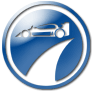 II Всеукраїнськанауково-методична конференція«ФІЗИЧНЕ ВИХОВАННЯ, СПОРТ ТА ЗДОРОВ’Я У СУЧАСНОМУ СУСПІЛЬСТВІ»13 БЕРЕЗНЯ 2014 року